                  INDICAÇÃO Nº               /2019Assunto: Solicita o serviço de Moto Niveladora na rua Gasparino Zamboni, Bairro Real Parque, conforme especifica.  Senhor Presidente:INDICO ao Senhor Prefeito Municipal, nos termos do Regimento Interno desta Casa de Leis, que se digne Sua Excelência determinar ao setor competente da Administração, a executar o serviço de Moto Niveladora em toda a extensão da rua Gasparino Zamboni, Bairro Real Parque.Essa solicitação se justifica tendo em vista que a rua Gasparino Zamboni, encontra se bastante esburacada, em toda sua extensão, causando transtorno para os moradores do Bairro, que precisam transitar diariamente por esta via. Esta solicitação visa atender os pedidos feitos pelos moradores do Bairro, Real Parque, que aguardam a execução desse serviço no menor lapso de tempo possível                       SALA DAS SESSÕES, 27 de Março de 2019.                                       EDUARDO VAZ PEDROSO                                                    Vereador - PPS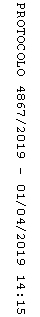 